Специальный союз по Международной патентной классификации (Союз МПК)
Комитет экспертовСорок восьмая сессияЖенева, 24 – 26 февраля 2016 г.пересмотренный ПРОЕКТ ПОВЕСТКИ ДНЯподготовлен СекретариатомОткрытие сессииВыборы Председателя и двух заместителей Председателя Принятие повестки дня 
	См. настоящий документОтчет о ходе выполнения программы пересмотра МПК
	См. проект CE 462.Поправки к «Руководству по МПК» и другим базовым документам МПК
	См. проекты CE 454, CE 455 и CE 456.Рассмотрение необходимости создания нового класса, охватывающего полупроводниковую технику 
	См. проект CE 481.Рассмотрение вопроса об использовании позиции 40 «Источник классификационных данных» в стандарте ВОИС ST.8
	См. проект CE 464.Отчет о ходе реклассификации и порядок учета неклассифицированных патентных документов в MCD и IPCRECLASS
	См. проекты QC 013 и CE 381.Передача управления рабочими листами реклассификации от ЕПВ в ВОИС
	См. проект CE 472.Отчет о функционировании информационно-технических систем, касающихся МПК
	Презентация Международного бюро. См. проекты CE 446 и CE 447.Проект управления пересмотром МПК (IPCRM) 
	Презентации Международного бюро.  См. проект CE 457.Закрытие сессииСессия начнет работу в среду, 24 февраля 2016 г., в 10 ч. 00 м. в штаб-квартире ВОИС по адресу:  34, chemin des Colombettes, Geneva. [Конец документа]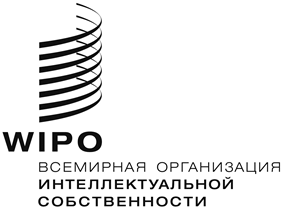 Ripc/ce/48/1/prov.2    ipc/ce/48/1/prov.2    ipc/ce/48/1/prov.2    оригинал:  английский  оригинал:  английский  оригинал:  английский  дата:  18 января 2016 г.  дата:  18 января 2016 г.  дата:  18 января 2016 г.  